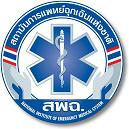 (ร่าง) เกณฑ์แบบประเมินตนเองการตรวจประเมินและรับรองคุณภาพระบบบริการการแพทย์ฉุกเฉินแห่งประเทศไทย(Thai Emergency Medical Service Accreditation : TEMSA)สำหรับการหน่วยปฏิบัติการ ประเภทปฏิบัติการแพทย์...........................................................................................................................................จัดทำโดย	สำนักรับรองและกำกับมาตรฐาน สถาบันการแพทย์ฉุกเฉินแห่งชาติ และคณะทำงานพัฒนาการรับรองมาตรฐานหน่วยปฏิบัติการฉุกเฉิน (TEMSA : Thai Emergency Medical Accreditation)เป้าหมาย	เพื่อพัฒนาคุณภาพระบบบริการการแพทย์ฉุกเฉินแห่งประเทศไทย และเพื่อส่งเสริมให้เกิดความปลอดภัยของผู้ป่วย และผู้ปฏิบัติการในระบบการแพทย์ฉุกเฉินวัตถุประสงค์ของการประเมิน	1. เพื่อให้หน่วยงานที่จะทำการรับรองมาตรฐานได้ประเมินความพร้อม และสามารถใช้เป็นแนวทาง
ในการเตรียมความพร้อมก่อนการตรวจรับรองคุณภาพ	2. เพื่อใช้เป็นข้อมูลประกอบการรับรองคุณภาพแบบประเมินตนเอง1. การประเมินคุณภาพระบบปฏิบัติการแพทย์ แบ่งการปฏิบัติการเป็น 2 ประเภท 1.1 อำนวยการ (การรับเรื่อง สั่งการ ประสานงาน และอำนวยการ) องค์ประกอบของแบบประเมิน แบบประเมินแบ่งออกเป็น 4 ส่วน ดังนี้1 ข้อมูลทั่วไปของหน่วยปฏิบัติการ2(ร่าง) เกณฑ์แบบประเมินตนเอง การตรวจประเมินและรับรองคุณภาพ ระบบบริการการแพทย์ฉุกเฉินแห่งประเทศไทย (Thai Emergency Medical Service Accreditation : TEMSA) 3 ความคิดเห็นต่อ (ร่าง) แบบประเมินตนเอง การตรวจประเมินและรับรองคุณภาพ ระบบบริการการแพทย์ฉุกเฉินแห่งประเทศไทย (Thai Emergency Medical Service Accreditation : TEMSA) 4 ข้อเสนอแนะเพื่อการพัฒนา.ข้อมูลฝ่ายบริหารจัดการหน่วยปฏิบัติการ	.1. ประธานองค์กร…………………………………………………………………………………………………      .2 ผู้ติดต่อประสานงานในการตรวจประเมินคุณภาพ		ชื่อ-สกุล …………………………………………………………………………………………………….		เบอร์โทรติดต่อ…………………………………….  Email…………………………………………. 	.3. หัวหน้าหน่วยปฏิบัติการด้านการแพทย์ 		ชื่อ-สกุล …………………………………………………………………………………………………….		เบอร์โทรติดต่อ…………………………………….  Email…………………………………………. 	.3. หัวหน้า/ผู้ประสานงานหน่วยบริหารจัดการคุณภาพด้านการปฏิบัติการการแพทย์ (ถ้ามี) 		ชื่อ-สกุล …………………………………………………………………………………………………….		เบอร์โทรติดต่อ…………………………………….  Email…………………………………………. 	.4. หัวหน้า/ผู้ประสานงานหน่วยบริหารจัดการความปลอดภัยด้านการปฏิบัติการการแพทย์ 		ชื่อ-สกุล …………………………………………………………………………………………………….		เบอร์โทรติดต่อ…………………………………….  Email…………………………………………. 	.5. หัวหน้า/ผู้ประสานงานหน่วยบริหารจัดการการศึกษาอบรมด้านปฏิบัติการแพทย์ (ถ้ามี) 		ชื่อ-สกุล …………………………………………………………………………………………………….		เบอร์โทรติดต่อ…………………………………….  Email…………………………………………. . หน่วยปฏิบัติการประเภทอำนวยการ ที่ปฏิบัติงานร่วม	ชื่อหน่วย…………………………………..…………….  ประเภท………………….…………….……….…….          ชื่อหน่วย………………………………………..……….  ประเภท……………………..…………………..…….. ขอบเขตพื้นที่บริการ ของหน่วยปฏิบัติการที่ต้องการประเมิน (ใส่ได้มากกว่า 1 พื้นที่บริการ) ………………………………………………………………………………………………………………………………………….……………………………………………………………………………………………………………………………..….……….. จำนวนบุคลากรในหน่วยปฏิบัติการ- แพทย์เวชศาสตร์ฉุกเฉิน/แพทย์ประจำหน่วยปฏิบัติการ	จำนวน…………..คน- พยาบาลเวชปฏิบัติฉุกเฉิน/พยาบาลวิชาชีพ		จำนวน…………..คน- นักปฏิบัติการฉุกเฉินการแพทย์ (Paramedic) 		จำนวน…………..คน- ผู้ปฏิบัติการฉุกเฉินการแพทย์ (Advance EMT)		จำนวน…………..คน- พนักงานฉุกเฉินการแพทย์ (EMT) 			จำนวน…………..คน- อาสาสมัครฉุกเฉินการแพทย์ (EMR/FR) 			จำนวน…………..คน.จำนวนพาหนะที่ใช้ปฏิบัติการ         		จำนวน…………….คัน        	จำนวน…………….คัน 		จำนวน……………. ลำ	……………. 	…………….ชื่อ-สกุล ผู้ตอบแบบประเมิน ……………………………………………………………………….… ตำแหน่งผู้ตอบแบบประเมิน	แพทย์ประจำหน่วยปฏิบัติการ	พยาบาลประจำหน่วยปฏิบัติการ	นักปฏิบัติการฉุกเฉินการแพทย์ (Paramedic) 	เจ้าพนักงานฉุกเฉินการแพทย์ (Advance EMT)	พนักงานฉุกเฉินการแพทย์ (EMT) 	อาสาสมัครฉุกเฉินการแพทย์ (EMR/FR) 	อื่น ๆ (ระบุ)……………………………………………………………………………………………………………3.ท่านคิดว่า (ร่าง) เกณฑ์แบบประเมินตนเองฯ เป็นประโยชน์ เพื่อการพัฒนาการปฏิบัติงานเพื่อให้เกิดความปลอดภัยต่อผู้ป่วย และผู้ปฏิบัติงานในระบบการแพทย์ฉุกเฉิน หรือไม่ ?เหตุผล เพราะ ............................................................................................................................................................................................................................................................................................................................................................................................................................................................................................................................................................................................................................................................3.2 ท่านมีความประสงค์จะนำมาตรฐานไปปรับใช้เพื่อพัฒนาการปฏิบัติงานขององค์กรของท่าน3.3 เกณฑ์การประเมินมีความเหมาะสมกับองค์กรของท่านเอกสารอ้างอิงแนวทางการประเมินสำหรับหน่วยปฏิบัติการ (Emergency Operation Division) 1. เกณฑ์และวิธีปฏิบัติการแพทย์ของผู้ป่วยเวชกรรมตามคำสั่งแพทย์และการอำนวยการ   File://C:/Users/acer/Downloads/protocol	%20 (FULL) %20(1) pdf2. เอกสารการศึกษาเปรียบเทียบมาตรฐานหน่วยปฏิบัติการฉุกเฉินกับมาตรฐานสากล   (Thai Emergency Medical Service Accreditation-TEMSA)3. NAAMTS Standards Manual Revision 1.6 Copyright 20144. HCAC Medical Transportation Standard 20155. CAMTS 9 th Edition Accreditation Standard 20126. JOINT COMMISSION INTERNATION ACCREDITATION STANDARDS FOR MEDICAL    TRANSPORT ORGANIZATIONS 1th EDITION 20037. มาตรฐานโรงพยาบาลและบริการสุขภาพ ฉบับเฉลิมพระเกียรติฉลองสิริราชสมบัติครบ 60 ปี   สถาบันพัฒนาและรับรองคุณภาพโรงพยาบาล8. คู่มือการฝึกซ้อมแผนป้องกันและบรรเทาสาธารณภัยของกรมป้องกันสาธารณภัย กระทรวงมหาดไทย    กรมป้องกันและบรรเทาสาธารณภัย กระทรวงมหาดไทย 25529. ประเมินเตรียมความพร้อมและตอบสนองด้านสาธารณภัย สถาบันการแพทย์ฉุกเฉินแห่งชาติ    พฤศจิกายน 255710. มาตรฐานและหลักเกณฑ์เกี่ยวกับระบบการแพทย์ฉุกเฉิน สถาบันการแพทย์ฉุกเฉินแห่งชาติ ฉบับที่ 1     พิมพ์ครั้งที่ 1 มกราคม 254311. สรุปภาพรวมการจัดทำมาตรฐาน หลักเกณฑ์และวิธีปฏิบัติเกี่ยวกับระบบการแพทย์ฉุกเฉิน     สถาบันการแพทย์ฉุกเฉินแห่งชาติ พฤศจิกายน 255712. แนวปฏิบัติเพื่อความปลอดภัยของรถพยาบาลฉุกเฉิน สถาบันการแพทย์ฉุกเฉินแห่งชาติ     พฤศจิกายน 255713. ราชกิจจานุเบกษาข้อบังคับคณะกรรมการการแพทย์ฉุกเฉิน ว่าด้วยการรับรององค์กรและหลักสูตร    การศึกษาหรือฝึกอบรมผู้ปฏิบัติการและการให้ประกาศนียบัตรหรือเครื่องหมายวิทยฐานะแก่ผู้ศึกษาหรือ    ฝึกอบรม พ.ศ.255414. มาตรฐานการประเมินระบบยาและเวชภัณฑ์ฉุกเฉิน15. คู่มือแนวทางการปฏิบัติการรับรองปฏิบัติการแพทย์ฉุกเฉิน สถาบันการแพทย์ฉุกเฉินแห่งชาติ     ตุลาคม 255616.เรื่องเกณฑ์วิธีการคัดแยกและจัดลำดับการจ่ายเงินบริบาลผู้ป่วยฉุกเฉินตามหลักเกณฑ์ที่ กพฉ.กำหนด     พ.ศ. 2556 สถาบันการแพทย์ฉุกเฉินแห่งชาติ กันยายน 255617. เรื่องเกณฑ์และวิธีปฏิบัติการแพทย์ของผู้ป่วยเวชกรรมตามคำสั่งแพทย์และการอำนวยการ     สถาบันการแพทย์ฉุกเฉินแห่งชาติ  255618. การปฏิบัติการส่งต่อผู้ป่วยฉุกเฉินระหว่างสถานพยาบาล (Interfacility Patient Transfer)    สถาบันการแพทย์ฉุกเฉินแห่งชาติ พฤศจิกายน 255719. มาตรการประเมินระบบยาและเวชภัณฑ์ฉุกเฉิน20. แนวปฏิบัติเพื่อความปลอดภัยของรถพยาบาลฉุกเฉิน สถาบันการแพทย์ฉุกเฉินแห่งชาติ      พ.ศ. 255721. TEEP PLANNING ORODUCTE MODEL PROCEDURE HAZARDOUS MATERIALS INCIDENI      RESPONSE22. STATE OF QUEENLAND CHEMICAL/HAZMAT PLAN23. GUIDE FOR INTERFACILITY PATIENT TRANSFER	ส่วนที่ 1 ข้อมูลทั่วไปของหน่วยปฏิบัติการ (Emergency Operation Division)สำหรับปฏิบัติการ ประเภทปฏิบัติการแพทย์ส่วนที่ 2 เกณฑ์แบบประเมินตนเองการตรวจประเมินและรับรองคุณภาพระบบบริการการแพทย์ฉุกเฉินแห่งประเทศไทย(Thai Emergency Medical Service Accreditation : TEMSA)สำหรับปฏิบัติการ ประเภทปฏิบัติการแพทย์เกณฑ์การตรวจประเมินคุณภาพระบบบริการแพทย์ฉุกเฉินแห่งประเทศไทย (TEMSA) สำหรับปฏิบัติการ ประเภทปฏิบัติการแพทย์ ผลการประเมิน ผลการประเมิน ผลการประเมิน เอกสารที่ใช้ประกอบการประเมินเกณฑ์การตรวจประเมินคุณภาพระบบบริการแพทย์ฉุกเฉินแห่งประเทศไทย (TEMSA) สำหรับปฏิบัติการ ประเภทปฏิบัติการแพทย์ มี(1)ไม่มี(0)N/Aเอกสารที่ใช้ประกอบการประเมิน1.หมวดการบริหารจัดการองค์กร1.หมวดการบริหารจัดการองค์กร1.หมวดการบริหารจัดการองค์กร1.หมวดการบริหารจัดการองค์กร1.หมวดการบริหารจัดการองค์กร1.1 การจัดการผังองค์กร (Organization Structure Management)1.1 การจัดการผังองค์กร (Organization Structure Management)1.1 การจัดการผังองค์กร (Organization Structure Management)1.1 การจัดการผังองค์กร (Organization Structure Management)1.1 การจัดการผังองค์กร (Organization Structure Management)องค์กรมีแผนการบริหาร (Governance plan)ที่ระบุถึงผังองค์กร(Organization chart) อำนาจหน้าที่ (authority) และความรับผิดชอบ(accountability) ของผู้บริหารในทุกระดับ หมายเหตุ Governance plan (ควรระบุวิสัยทัศน์ พันธกิจ ค่านิยม แนวทางการบริหารที่เชื่อมโยงการวางแผนยุทธศาสตร์ขององค์กร การจัดตั้งคณะกรรมการ และการบริหารจัดการอื่น ๆ ให้ครบถ้วนทุกด้าน)ผังองค์กรได้รับการบันทึกเป็นเอกสาร ได้รับการเห็นชอบจากทีมบริหาร มีการสื่อสารให้กับเจ้าหน้าที่ทุกระดับ และได้รับการปรับปรุงให้เป็นปัจจุบันอยู่เสมอ (อย่างน้อยตามวาระการบริหาร แต่ปกติคือปีละครั้ง)   ผังองค์กรที่ปรับปรุงล่าสุด1.1.3 มีการประเมินผลทีมบริหารที่กำกับดูแลการทำงานของหน่วยปฏิบัติการฉุกเฉินการแพทย์ (ได้แก่ หัวหน้าหน่วยงาน ผู้จัดการ ประธาน เป็นต้น) อย่างสม่ำเสมอ ผลการประเมินมีบันทึกเป็นลายลักษณ์อักษร   นโยบายระบุแนวทางการประเมินผล เช่น จะต้องมีการประเมินผู้บริหารปีละกี่ครั้ง ประเมินอะไร และประเมินผู้บริหารระดับใดบ้าง1.2 การวางแผนยุทธศาสตร์ (Organization Structure Management)1.2 การวางแผนยุทธศาสตร์ (Organization Structure Management)1.2 การวางแผนยุทธศาสตร์ (Organization Structure Management)1.2 การวางแผนยุทธศาสตร์ (Organization Structure Management)1.2 การวางแผนยุทธศาสตร์ (Organization Structure Management)1.2.1 องค์กรมีการจัดทำแผนยุทธศาสตร์ด้านการปฏิบัติการการแพทย์ฉุกเฉินอย่างสม่ำเสมอโดยกำหนดว่าจะทำทุกเท่าไหร่ และทำการบันทึกเป็นลายลักษณ์อักษร โดยได้รับการลงนามโดยผู้บริหารสูงสุดขององค์กร  ตัวอย่างแผนยุทธศาสตร์ของปีล่าสุด1.2.2 แผนยุทธศาสตร์สอดคล้องไปกับวิสัยทัศน์ พันธกิจ และค่านิยมขององค์ โดยมุ่งเน้นการพัฒนาศักยภาพและนำไปสู่ความยั่งยืนขององค์กร (sustainability)1.2.3 บุคลากรทุกระดับในองค์กรมีส่วนร่วมในการวางแผน และได้รับความร่วมมือจากทุกหน่วยงานในการให้ข้อมูลเพื่อใช้ในการจัดทำแผนยุทธศาสตร์1.2.4 แผนยุทธศาสตร์ได้รวมถึงการรับมือสาธารณภัย สถานการณ์ฉุกเฉินและเหตุการณ์ที่อาจส่งผลให้เกิดการหยุดชะงักต่อการดำเนินงานขององค์กร (enterprise business interruption) และมีการสื่อสาร และซักซ้อมให้เกิดความเข้าใจในระดับปฏิบัติงาน ตัวอย่างเหตุการณ์ฉุกเฉินที่อาจมีผลต่อการปฏิบัติการขององค์กร เช่น ไฟไหม้หน่วยงาน ระบบสื่อสารล้มเหลว ไฟฟ้าดับ น้ำท่วมในพื้นที่ เป็นต้น  Business Contingency Plan (แผนรับมือเหตุการณ์ฉุกเฉิน)1.3 การจัดการความเสี่ยงและเหตุการณ์ไม่พึงประสงค์1.3 การจัดการความเสี่ยงและเหตุการณ์ไม่พึงประสงค์1.3 การจัดการความเสี่ยงและเหตุการณ์ไม่พึงประสงค์1.3 การจัดการความเสี่ยงและเหตุการณ์ไม่พึงประสงค์1.3 การจัดการความเสี่ยงและเหตุการณ์ไม่พึงประสงค์1.3.1 องค์กรมีระบบในการประเมินความเสี่ยงที่เกี่ยวข้องกับปฏิบัติการการแพทย์ ที่ครอบคลุมขอบเขตบริการ  นโยบายบริหารจัดการความเสี่ยง 1.3.2 องค์กรมีระบบรายงานความเสี่ยง และเหตุการณ์ไม่พึงประสงค์ (Incident and Occurrence Report) ที่มีประสิทธิภาพ โดยที่ผู้รายงานความเสี่ยงจะต้องไม่ได้รับผลกระทบ (เช่น การลงโทษ)จากการรายงานความเสี่ยงนั้น ตัวอย่างความเสี่ยงได้แก่ รถพยาบาลเกิดอุบัติเหตุระหว่างเคลื่อนย้าย ผู้ป่วยตกเตียง ลืมอุปกรณ์ในการออกปฏิบัติการ เป็นต้น1.3.3  มีการตอบสนองต่อความเสี่ยงและเหตุการณ์ไม่พึงประสงค์อย่างเหมาะสมโดยทีมบริหารขององค์กร เหตุการณ์ไม่พึงประสงค์ที่มีความรุนแรง(Sentinel Event) ได้รับการทบทวนในเวลาที่เหมาะสม (Root Cause Analysis) และมีการบันทึกเป็นลายลักษณ์อักษร (ควรระบุว่าจะทำ RCA เมื่อไหร่) ตัวอย่าง occurrence report และผลการทบทวน1.3.4 องค์กรบันทึก และนำผลลัพธ์ที่ได้จากการทบทวนมาสื่อสารให้หน่วยงาน และบุคลากรที่เกี่ยวข้องทราบ เพื่อปรับปรุงการดำเนินงานและกระบวนการ และป้องกันความเสี่ยงในอนาคต(ควรระบุแนวทางการสื่อสารความเสี่ยงในองค์กร และระหว่างหน่วยงานที่เกี่ยวข้องไว้ในนโยบายบริหารจัดการความเสี่ยง)หมายเหตุ หน่วยงานควรมีการสื่อสารข้อมูลความเสี่ยงในที่ประชุมคุณภาพ1.4 กระบวนการพัฒนาคุณภาพ1.4 กระบวนการพัฒนาคุณภาพ1.4 กระบวนการพัฒนาคุณภาพ1.4 กระบวนการพัฒนาคุณภาพ1.4 กระบวนการพัฒนาคุณภาพ1.4.1 องค์กรมีแผนในการบริหารจัดการด้านคุณภาพ แผนบันทึกเป็นลายลักษณ์อักษร และได้รับการเห็นชอบจากทีมบริหาร(Quality management plan)1.4.2 องค์กรมีระบบในการตรวจสอบภายใน (internal compliance audit) เพื่อให้มั่นใจว่าการปฏิบัติงานของเจ้าหน้าที่เป็นไปตามกฎหมาย นโยบาย กระบวนการ และระเบียบวิธีปฏิบัติขององค์กร และมีผลลัพธ์จากการตรวจสอบภายในบันทึกไว้เป็นลายลักษณ์อักษร นโยบาย และแนวทางการตรวจสอบภายใน  ตัวอย่างบันทึกรายงานผลการตรวจสอบ1.4.3 ได้รับการตรวจสอบความโปร่งใส โดยหน่วยงานภายนอก (External inspection) และได้ทำการปรับปรุง แก้ไข ข้อบกพร่อง หรือข้อเสนอแนะตามที่ได้รับคำแนะนำอย่างถูกต้อง และเหมาะสม นโยบาย และแนวทางการตรวจสอบจากองค์กรภายนอก ตัวอย่างบันทึกรายงานผลการตรวจสอบ1.4.4 องค์กรนำข้อมูลที่ได้จากระบบคุณภาพมาใช้ประโยชน์ในการบริหารองค์กรอย่างสม่ำเสมอ1.5 การติดตามการดำเนินงาน (Organization Performance monitoring)1.5 การติดตามการดำเนินงาน (Organization Performance monitoring)1.5 การติดตามการดำเนินงาน (Organization Performance monitoring)1.5 การติดตามการดำเนินงาน (Organization Performance monitoring)1.5 การติดตามการดำเนินงาน (Organization Performance monitoring)1.5.1 มีวิธีการ และการกำหนดตัวชี้วัดในการติดตามการดำเนินงานขององค์กร ตัวอย่าง Performance indicator สำหรับหน่วยปฏิบัติการช่วยเวชกรรม ได้แก่     - ความสำเร็จในการทำหัตถการช่วยชีวิต เช่น การ CPR เป็นต้น     - อัตราการเสียชีวิตระหว่างนำส่ง     - อัตราการบาดเจ็บของเจ้าหน้าที่จากการทำงาน ตัวชี้วัดที่องค์กรที่กำหนด และแนวทางการประเมิน1.5.2 มีการติดตามการดำเนินงานเป็นไปอย่างสม่ำเสมอ(ทุกไตรมาส) และมีการบันทึกผลการดำเนินงานเป็นลายลักษณ์อักษร (Performance Review)  ตัวอย่างรายงานการประชุมล่าสุด1.5.3 องค์กรได้ใช้ผลลัพธ์ในการติดตามการดำเนินงานมาปรับปรุงกระบวนการทำงาน เพื่อเพิ่มประสิทธิภาพ ลดค่าใช้จ่าย หรือความยั่งยืนขององค์กร (CQI Process Improvement)ผู้บริหารสูงสุดขององค์กรได้รับรู้ ให้ความเห็น และดำเนินการพัฒนากระบวนการทำงาน ตามที่ได้จากผลลัพธ์ (Process improvement, Management by fact)1.6การบริหารการเงินและงบประมาณ (Financial Planning and Budgeting)1.6การบริหารการเงินและงบประมาณ (Financial Planning and Budgeting)1.6การบริหารการเงินและงบประมาณ (Financial Planning and Budgeting)1.6การบริหารการเงินและงบประมาณ (Financial Planning and Budgeting)1.6การบริหารการเงินและงบประมาณ (Financial Planning and Budgeting)1.6.1 ในการทำแผนงบประมาณผู้บริหารได้ใช้ข้อมูลความต้องการ และ ผลลัพธ์การดำเนินงาน มาประกอบการวางแผนเพื่อให้เกิดประสิทธิภาพ และความปลอดภัยสูงสุดต่อผู้ป่วยและผู้ปฏิบัติงาน1.6.2 มีการตรวจสอบการใช้งบประมาณที่เกี่ยวข้องกับการปฏิบัติการการแพทย์ฉุกเฉิน อย่างเปิดเผย โปร่งใส และข้อมูลเป็นที่รับรู้ในองค์กร1.6.3 ผู้บริหารได้แสดงถึงความมุ่งมั่นในการแก้ปัญหาด้านการเงินและงบประมาณ (Due Diligence)1.7 การจัดการทรัพยากร (Organization Resource Management) ที่ไม่ใช่ทรัพยากรบุคคล1.7 การจัดการทรัพยากร (Organization Resource Management) ที่ไม่ใช่ทรัพยากรบุคคล1.7 การจัดการทรัพยากร (Organization Resource Management) ที่ไม่ใช่ทรัพยากรบุคคล1.7 การจัดการทรัพยากร (Organization Resource Management) ที่ไม่ใช่ทรัพยากรบุคคล1.7 การจัดการทรัพยากร (Organization Resource Management) ที่ไม่ใช่ทรัพยากรบุคคล1.7.1  องค์กรจัดทำแผนการจัดการทรัพยากร และมีการปรับปรุงให้เป็นปัจจุบันอยู่เสมอ (Resource Utilization Plan) (ควรมีการกำหนดเครื่องมือที่ใช้ในแผน) ตัวอย่างแผนการจัดการทรัพยากร 1.7.2 มีการสำรวจความจำเป็นในการจัดหาทรัพยากรเพื่อสนับสนุนการทำงานขององค์กรมิให้สะดุดลง(การสำรวจความจำเป็นของทรัพยากรต่าง ๆ ควรระบุอยู่ในแผน และมีแบบสำรวจที่ครอบคลุมทรัพยากรทั้งหมดที่จำเป็นต่อการปฏิบัติงาน โดยจัดอันดับความสำคัญ และวิธีการจัดหาให้เพียงพอต่อการใช้งาน)1.7.3 มีระบบบริหารจัดการทรัพยากรที่มีประสิทธิภาพ (ตั้งแต่การวางแผนจัดซื้อ การประเมินผล การนำไปใช้) มีผลลัพธ์ที่แสดงให้เห็นถึงการใช้ทรัพยากรอย่างมีประสิทธิภาพ (Efficiency) มุ่งเน้นความยั่งยืนขององค์กรหมายถึง การใช้ทรัพยากรที่มีอย่างเหมาะสม และให้เกิดประสิทธิภาพสูงสุด เช่น การวางระบบ ขั้นตอน และพื้นที่การทำงานที่ทำให้เจ้าหน้าที่สามารถใช้ศักยภาพในการทำงานได้เต็มที่ กำจัดขั้นตอนการทำงานที่ซ้ำซ้อน การจัดลำดับงาน การนำเทคโนโลยีมาใช้อย่างเหมาะสม และคุ้มค่า เป็นต้น1.8 จริยธรรม และจรรยาบรรณองค์กร (Code of Conduct/Ethical Conduct)1.8 จริยธรรม และจรรยาบรรณองค์กร (Code of Conduct/Ethical Conduct)1.8 จริยธรรม และจรรยาบรรณองค์กร (Code of Conduct/Ethical Conduct)1.8 จริยธรรม และจรรยาบรรณองค์กร (Code of Conduct/Ethical Conduct)1.8 จริยธรรม และจรรยาบรรณองค์กร (Code of Conduct/Ethical Conduct)1.8.1 องค์กรกำหนดหลักจริยธรรม และจรรยาบรรณในการดำเนินกิจการ และการให้บริการ โดยมุ่งเน้นที่- การให้ความเคารพในสิทธิผู้ป่วยและญาติ- การให้ความเคารพในสิทธิของผู้ปฏิบัติการ          - ความยุติธรรมโดยผู้ป่วยและญาติสามารถเข้าถึงความช่วยเหลือที่ต้องการ ตามความเหมาะสมในสถานการณ์ จริยธรรม และจรรยาบรรณองค์กร1.8.2 องค์กรมีระบบในการปกป้องสิทธิผู้ป่วย และผู้ปฎิบัติการที่มีประสิทธิภาพ รวมถึง กำหนดนโยบายเกี่ยวกับความลับของผู้ป่วยในด้านการใช้ภาพถ่าย หรือสื่อประเภทอื่นๆ นโยบายการควบคุมจัดการสื่อที่เกี่ยวข้องกับผู้ป่วย1.8.3 องค์กรทำการทบทวน และบันทึกเหตุการณ์ หรือสถานการณ์ที่มีการละเมิด หรือสุ่มเสี่ยงต่อการละเมิดสิทธิผู้ป่วยและผู้ปฏิบัติการ  มีแนวทางการป้องกัน และการแก้ไขปัญหาในระยะยาว2. หมวดการปฏิบัติการณ์ในสถานการณ์ฉุกเฉิน2. หมวดการปฏิบัติการณ์ในสถานการณ์ฉุกเฉิน2. หมวดการปฏิบัติการณ์ในสถานการณ์ฉุกเฉิน2. หมวดการปฏิบัติการณ์ในสถานการณ์ฉุกเฉิน2. หมวดการปฏิบัติการณ์ในสถานการณ์ฉุกเฉิน2.1 การเตรียมความพร้อมเพื่อรับมือสาธารณภัย (Disaster Preparedness)2.1 การเตรียมความพร้อมเพื่อรับมือสาธารณภัย (Disaster Preparedness)2.1 การเตรียมความพร้อมเพื่อรับมือสาธารณภัย (Disaster Preparedness)2.1 การเตรียมความพร้อมเพื่อรับมือสาธารณภัย (Disaster Preparedness)2.1 การเตรียมความพร้อมเพื่อรับมือสาธารณภัย (Disaster Preparedness)2.1.1 มีการเตรียมความพร้อม และมีแผนเพื่อใช้ในการบริหารจัดการเหตุสาธารณภัย (Disaster Preparedness Plan) ในขอบเขตบริการ แผนจัดการสาธารณภัย2.1.2 มีการเตรียมการด้านสถานที่ ระบบสาธารณูปโภค เพื่อรองรับสถานการณ์ฉุกเฉิน (Facility reserved) แผนอพยพศูนย์อำนวยการ2.1.3 มีการเตรียมการด้านเครื่องมือ และอุปกรณ์เพื่อรองรับสถานการณ์ฉุกเฉิน (Utility reserved) มีระบุไว้ในแผนสาธารณภัย2.1.4 แผนได้รับการซ้อมอย่างสม่ำเสมอ (อย่างน้อยปีละ 1 ครั้ง) ผลลัพธ์จากการซ้อมนำไปสู่การปรับปรุงแผน และแผนได้รับการปรับปรุงให้ปัจจุบันอยู่เสมอ ผลการซ้อมแผนล่าสุด2.1.5 มีการเฝ้าระวังติดตามข่าวสารเกี่ยวกับสาธารณภัย พยากรณ์อากาศ การจราจรในพื้นที่รับผิดชอบ2.2 ระบบสื่อสาร (Communication system)2.2 ระบบสื่อสาร (Communication system)2.2 ระบบสื่อสาร (Communication system)2.2 ระบบสื่อสาร (Communication system)2.2 ระบบสื่อสาร (Communication system)2.2.1 องค์กรมีระบบการสื่อสารที่มีประสิทธิภาพ พร้อมใช้ตลอดเวลานโยบายการจัดการระบบสื่อสาร 2.3 การขนส่งผู้ป่วยและผู้บาดเจ็บ2.3 การขนส่งผู้ป่วยและผู้บาดเจ็บ2.3 การขนส่งผู้ป่วยและผู้บาดเจ็บ2.3 การขนส่งผู้ป่วยและผู้บาดเจ็บ2.3 การขนส่งผู้ป่วยและผู้บาดเจ็บ2.3.1 องค์กรมีระบบเชื่อมต่อกับหน่วยปฏิบัติการอำนวยการในการดูแลและส่งต่อผู้ป่วย แนวทางการสื่อสารกับหน่วยปฏิบัติการอำนวยการ2.3.2 บุคลากรที่ทำหน้าที่ในการดูแลผู้ป่วยฉุกเฉิน มีความรู้ ความสามารถที่เหมาะสม และมีการประเมินความรู้และทักษะเป็นประจำตามมาตรฐานของวิชาชีพและ อศป. รายชื่อบุคลากรและประกาศนียบัตร 2.3.3 มีการเตรียมยา เวชภัณฑ์ และเครื่องมือแพทย์ที่เพียงพอและมีศักยภาพเหมาะสมกับความต้องการทางการแพทย์ของผู้ป่วยฉุกเฉิน ดูเอกสารแนบในคู่มือแนวทางปฏิบัติการรับรองรถบริการ การแพทย์ฉุกเฉินหน้า 17-23 รายการยา เวชภัณฑ์และเครื่องมือแพทย์  แนวทางการเตรียมอุปกรณ์ก่อนออกปฏิบัติการ 2.3.4 ระบบบริการมีพาหนะที่มีมาตรฐานได้รับการตรวจสอบตามข้อกำหนด เพื่อให้การขนส่งเป็นไปด้วยความปลอดภัยดูเอกสารแนบในคู่มือแนวทางปฏิบัติการรับรองรถบริการ การแพทย์ฉุกเฉินหน้า 17-23หมายเหตุ  พาหนะที่ต้องตรวจประเมิน      รถพยาบาล         เครื่องบิน       เฮลิคอปเตอร์      เรือ ทะเบียนรถ เอกสารรับรองการตรวจมาตรฐาน 3. หมวดการดูแลผู้ป่วยและผู้บาดเจ็บ3. หมวดการดูแลผู้ป่วยและผู้บาดเจ็บ3. หมวดการดูแลผู้ป่วยและผู้บาดเจ็บ3. หมวดการดูแลผู้ป่วยและผู้บาดเจ็บ3. หมวดการดูแลผู้ป่วยและผู้บาดเจ็บ3.1 การคัดแยกผู้ป่วยและผู้บาดเจ็บ3.1.1 มีระบบการคัดแยกผู้ป่วยฉุกเฉินที่มีมาตรฐาน คู่มือการคัดแยก3.1.2 มีการฝึกอบรมเจ้าหน้าที่ให้มีความรู้ ทักษะ ความชำนาญในการคัดแยก บันทึกการอบรม3.1.3 ทำการประเมินความรู้ ทักษะ ความชำนาญในการคัดแยกของเจ้าหน้าที่สม่ำเสมอ3.1.4 มีการทบทวน นำข้อมูลที่ได้จากการคัดแยกมาปรับปรุงกระบวนการเพื่มเพิ่มประสิทธิภาพในการคัดแยกและผู้ป่วยปลอดภัย หมายเหตุ ควรมีการกำหนดตัวชี้วัดเกี่ยวกับความถูกต้องในการคัดแยก ( Triage Accuracy )3.2 การดูแลผู้ป่วย3.2 การดูแลผู้ป่วย3.2 การดูแลผู้ป่วย3.2 การดูแลผู้ป่วย3.2 การดูแลผู้ป่วย3.2.1 องค์กรให้การดูแลผู้ป่วยตามความเร่งด่วนของอาการผู้ป่วย (ระดับการคัดแยก)3.2.2 ผู้ป่วยที่อยู่ในการดูแลได้รับการดูแลรักษาที่เหมาะสมตามวิชาชีพ หรือตามแนวทางการปฏิบัติที่แพทย์อำนวยการกำหนด3.2.3 มีแนวทางการดูแลผู้ป่วยที่ได้รับการยอมรับในปัจจุบันมาใช้และติดตามผลลัพธ์การดูแลรักษาอย่างสม่ำเสมอ ตัวอย่าง เช่น Patient Safety Goals และClinical Practice Guideline3.2.4 มีการทบทวนผลลัพธ์การรักษาอย่างสม่ำเสมอ และนำผลที่ได้จากการทบทวนมาปรับปรุงแนวทางการดูแลผู้ป่วย หมายเหตุ หลังสิ้นสุดการดูแลผู้ป่วย หน่วยปฏิบัติการควรมีการทบทวนการปฏิบัติงานร่วมกันในทีม และอาจทำร่วมกับหน่วยปฏิบัติการอำนวยการ3.3 ความต่อเนื่องในการดูแลผู้ป่วยฉุกเฉินที่เกินศักยภาพของสถานพยาบาล(Emergency Referral System)  3.3 ความต่อเนื่องในการดูแลผู้ป่วยฉุกเฉินที่เกินศักยภาพของสถานพยาบาล(Emergency Referral System)  3.3 ความต่อเนื่องในการดูแลผู้ป่วยฉุกเฉินที่เกินศักยภาพของสถานพยาบาล(Emergency Referral System)  3.3 ความต่อเนื่องในการดูแลผู้ป่วยฉุกเฉินที่เกินศักยภาพของสถานพยาบาล(Emergency Referral System)  3.3 ความต่อเนื่องในการดูแลผู้ป่วยฉุกเฉินที่เกินศักยภาพของสถานพยาบาล(Emergency Referral System)  3.3.1 มีแนวทางในการดูแลผู้ป่วยอย่างต่อเนื่อง กระบวนการส่งต่อผู้ป่วย มีเทคโนโลยี บุคลากรทางการแพทย์ เครื่องมือ ยาและเวชภัณฑ์ที่เหมาะสม และเพียงพอต่อการส่งต่อ3.3.2 ผู้ป่วยได้รับการส่งต่อตามความจำเป็นทางการแพทย์ การส่งต่อเป็นไปด้วยความปลอดภัย3.3.3 มีการทบทวนผลลัพธ์การส่งต่ออย่างสม่ำเสมอ และผลลัพธ์ที่ได้จากการทบทวนนำไปสู่การปรับปรุงการส่งต่อ4. หมวดความปลอดภัยในการปฏิบัติงาน4. หมวดความปลอดภัยในการปฏิบัติงาน4. หมวดความปลอดภัยในการปฏิบัติงาน4. หมวดความปลอดภัยในการปฏิบัติงาน4. หมวดความปลอดภัยในการปฏิบัติงาน4.1 แผนความปลอดภัย       4.1 แผนความปลอดภัย       4.1 แผนความปลอดภัย       4.1 แผนความปลอดภัย       4.1 แผนความปลอดภัย       4.1.1 มีการเขียนแผนความปลอดภัยที่เกี่ยวข้องกับปฏิบัติการการแพทย์ที่ครอบคลุมทั่วถึงทั้งองค์กร และทุกกระบวนการรวมถึงสร้างความมั่นใจว่าการปฏิบัติงานจะไม่สร้างความเสียหายหรือบาดเจ็บต่อผู้อื่นหรือสาธารณชนหมายเหตุ แผนความปลอดภัยควรระบุระบบการบังคับบัญชา และการรายงานแผน วัตถุประสงค์ แนวทางการประเมินความเสี่ยง และการนำผลการประเมินมาใช้วางแผน แนวทางปฏิบัติในสถานการณ์ฉุกเฉิน การอบรมพนักงาน และการประเมินติดตามผลคู่มือความปลอดภัยแบบประเมินความเสี่ยง4.1.2 แผนความปลอดภัยมีผู้รับผิดชอบชัดเจน และนำลงสู่การปฏิบัติ   ชื่อและความรับผิดชอบของ safety officer4.1.3 แผนความปลอดภัยได้รับการซ้อมอย่างสม่ำเสมอ อย่างน้อยปีละ 1 ครั้ง และมีการนำผลมาใช้ในการปรับปรุงแผนให้เหมาะสม บันทึกการซ้อมแผนล่าสุด4.1.4 องค์กรติดตามตัวชี้วัดด้านความปลอดภัย และนำผลลัพธ์ที่ได้มาปรับปรุงระบบและกระบวนการที่เกี่ยวข้อง ดัชนีชี้วัดและแนวทางการประเมิน4.1.5 มีแผนการประสานงานขอความช่วยเหลือ กรณีที่เกิดอุบัติเหตุระหว่างปฏิบัติงาน และมีการซักซ้อมร่วมกับหน่วยปฏิบัติการอำนวยการอย่างน้อยปีละ 1 ครั้ง  ตัวอย่างแผน บันทึกการซ้อมแผนล่าสุด4.2 ระบบการบำรุงรักษาทั่วไป (Maintenance system)4.2 ระบบการบำรุงรักษาทั่วไป (Maintenance system)4.2 ระบบการบำรุงรักษาทั่วไป (Maintenance system)4.2 ระบบการบำรุงรักษาทั่วไป (Maintenance system)4.2 ระบบการบำรุงรักษาทั่วไป (Maintenance system)4.2.1 องค์กรมีแผนในการบำรุงรักษาระบบต่างๆที่เกี่ยวข้องกับปฏิบัติการการแพทย์ฉุกเฉินที่ครอบคลุมทั่วถึงทั้งองค์กร แผนบำรุงรักษา4.2.2 แผนความปลอดภัยมีผู้รับผิดชอบชัดเจน และนำลงสู่การปฏิบัติ ชื่อและความรับผิดชอบของผู้รับผิดชอบ4.2.3 แผนการบำรุงรักษาได้รับการปฏิบัติ บันทึก และปรับปรุงให้เป็นปัจจุบัน ตัวอย่างบันทึกการบำรุงรักษา4.2.4 องค์กรติดตามตัวชี้วัดของงานบำรุงรักษา และนำผลลัพธ์ที่ได้มาปรับปรุงระบบและกระบวนการที่เกี่ยวข้อง ดัชนีชี้วัดและแนวทางการประเมิน4.3 วัตถุและสารเคมีอันตรายในการปฏิบัติการการแพทย์ฉุกเฉิน4.3 วัตถุและสารเคมีอันตรายในการปฏิบัติการการแพทย์ฉุกเฉิน4.3 วัตถุและสารเคมีอันตรายในการปฏิบัติการการแพทย์ฉุกเฉิน4.3 วัตถุและสารเคมีอันตรายในการปฏิบัติการการแพทย์ฉุกเฉิน4.3 วัตถุและสารเคมีอันตรายในการปฏิบัติการการแพทย์ฉุกเฉิน4.3.1 มีนโยบาย และแผนรองรับการตอบสนองของผู้ปฏิบัติการ ต่อเหตุฉุกเฉินที่มีวัตถุมีพิษและสารเคมีอันตราย4.3.2 มีการสื่อสารนโยบาย และแผนให้ผู้ปฏิบัติงานทุกคนทราบนำไปสู่การปฏิบัติได้4.3.3 มีการซักซ้อมแผนฯ พร้อมประเมินผลเพื่อนำไปสู่การพัฒนา4.3.4 มีอุปกรณ์และชุดป้องกันตัว (PPE ชุดlevelสำหรับ hazard) ตามบริบทของหน่วยงาน4.4 การป้องกันและควบคุมการติดเชื้อในการปฏิบัติการแพทย์4.4 การป้องกันและควบคุมการติดเชื้อในการปฏิบัติการแพทย์4.4 การป้องกันและควบคุมการติดเชื้อในการปฏิบัติการแพทย์4.4 การป้องกันและควบคุมการติดเชื้อในการปฏิบัติการแพทย์4.4 การป้องกันและควบคุมการติดเชื้อในการปฏิบัติการแพทย์4.4.1 มีนโยบาย แนวทางในการป้องกันควบคุมการติดเชื้อ (Standard Precaution  และ Isolation Precaution)หมายเหตุ ควรกำหนดแนวทางการทำความสะอาดพาหนะและอุปกรณ์ที่ใช้ และมีระบบการตรวจสอบ4.4.2 มีอุปกรณ์ ชุดป้องกัน และเครื่องมือที่ใช้ในการควบคุมป้องกันการติดเชื้อเหมาะสม พร้อมใช้ และเพียงพอ 4.4.3 มีการกำหนดตัวชี้วัด การประเมิน และนำข้อมูลมาปรับปรุง และพัฒนาระบบ และสามารถแสดงให้เห็นผลลัพธ์ที่ดีขึ้นจากการปรับปรุง4.5 เครื่องมือแพทย์และอุปกรณ์การแพทย์4.5 เครื่องมือแพทย์และอุปกรณ์การแพทย์4.5 เครื่องมือแพทย์และอุปกรณ์การแพทย์4.5 เครื่องมือแพทย์และอุปกรณ์การแพทย์4.5 เครื่องมือแพทย์และอุปกรณ์การแพทย์4.5.1 มีหน่วยงาน และระบบในการดูแลเครื่องมือ และอุปกรณ์การแพทย์ รวมถึงระบบก๊าซทางการแพทย์ที่มีประสิทธิภาพสอดคล้องไปกับมาตรฐานของบริษัทผู้ผลิต4.5.2 บุคลากรได้รับการอบรมและสามารถดูแลรักษาเครื่องมือแพทย์ตามมาตรฐาน 4.5.3 มีระบบจัดหา สำรอง เตรียมเครื่องมือและอุปกรณ์ทางการแพทย์ให้พร้อมใช้ตลอดเวลา รวมถึงสถานการณ์ฉุกเฉินและภัยพิบัติ4.5.4 มีการกำหนดตัวชี้วัด การประเมิน และนำข้อมูลมาปรับปรุงกระบวนการ สรรหาเครื่องมือแพทย์และอุปกรณ์การแพทย์เพื่อการบริการผู้ป่วยและผู้บาดเจ็บที่มีประสิทธิภาพและปลอดภัย4.6 ยา หรือเวชภัณฑ์ 4.6 ยา หรือเวชภัณฑ์ 4.6 ยา หรือเวชภัณฑ์ 4.6 ยา หรือเวชภัณฑ์ 4.6 ยา หรือเวชภัณฑ์ 4.6.1 มีระบบในการบริหารจัดการยาหรือเวชภัณฑ์ เพื่อให้มีพร้อมใช้และสามารถเข้าถึงได้ตลอดเวลา 4.6.2 การรักษายาหรือเวชภัณฑ์เป็นไปอย่างเหมาะสมตามที่ผู้ผลิตแนะนำ ยาหรือเวชภัณฑ์ที่มีอยู่ไม่หมดอายุหรือเสื่อมสภาพ การระบุ และจัดเก็บยาเป็นไปอย่างเหมาะสมเพื่อให้สามารถหยิบได้อย่างถูกต้อง ลดความผิดพลาด4.6.3 การใช้ยาเป็นไปตามมาตรฐานของวิชาชีพกำหนด ผู้ป่วยปลอดภัยจากการใช้ยา4.6.4 มีการกำหนดตัวชี้วัด การประเมิน และนำข้อมูลมาปรับปรุง เพื่อให้ระบบมีประสิทธิภาพและปลอดภัยยิ่งขึ้น4.7 การประเมินความเสี่ยงในปฏิบัติการของหน่วยปฏิบัติการ (ตั้งแต่ก่อนปฏิบัติการ จนถึงสิ้นสุดการปฏิบัติการ)4.7 การประเมินความเสี่ยงในปฏิบัติการของหน่วยปฏิบัติการ (ตั้งแต่ก่อนปฏิบัติการ จนถึงสิ้นสุดการปฏิบัติการ)4.7 การประเมินความเสี่ยงในปฏิบัติการของหน่วยปฏิบัติการ (ตั้งแต่ก่อนปฏิบัติการ จนถึงสิ้นสุดการปฏิบัติการ)4.7 การประเมินความเสี่ยงในปฏิบัติการของหน่วยปฏิบัติการ (ตั้งแต่ก่อนปฏิบัติการ จนถึงสิ้นสุดการปฏิบัติการ)4.7 การประเมินความเสี่ยงในปฏิบัติการของหน่วยปฏิบัติการ (ตั้งแต่ก่อนปฏิบัติการ จนถึงสิ้นสุดการปฏิบัติการ)4.7.1 มีระบบประเมิน และสื่อสารความเสี่ยงแก่หน่วยปฏิบัติการตั้งแต่สั่งการจนสิ้นสุดการปฏิบัติการ เช่น สารเคมีรั่วไหล ผู้ป่วยมีพฤติกรรมรุนแรง จลาจล เสาไฟฟ้าหักล้ม ถนนชำรุดเสียหาย เป็นต้น แนวทางการประเมินและสื่อสารความเสี่ยง4.7.2 มีแนวทางการประสานขอความช่วยเหลือจากหน่วยงานด้านความปลอดภัยอื่นๆ เช่น ตำรวจ ดับเพลิง กู้ภัยสารเคมี ทีมจิตเวชฉุกเฉินประจำพื้นที่ เป็นต้น4.8 ความปลอดภัยของอาคารสถานที่4.8 ความปลอดภัยของอาคารสถานที่4.8 ความปลอดภัยของอาคารสถานที่4.8 ความปลอดภัยของอาคารสถานที่4.8 ความปลอดภัยของอาคารสถานที่4.8.1 องค์กรมีระบบในการบริหารจัดการอาคารสถานที่ อาคารได้รับการตรวจสอบ บำรุงรักษาตามระยะเวลาที่กำหนดและเป็นไปตามกฎหมาย แนวทางและรายงานการบำรุงรักษาอาคารสถานที่4.8.2 อาคารสถานที่ปลอดภัย ไม่เป็นอันตรายต่อผู้ใช้อาคาร รวมถึงมีสภาพแวดล้อมที่เหมาะสมในการทำงาน (Occupational health) บริเวณจอดยานพาหนะเหมาะสม ปลอดภัย และสามารถออกปฏิบัติงานได้โดยสะดวก มีระบบรองรับน้ำเสียที่อาจปนเปื้อนสารเคมีอันตราย 4.8.3 มีผลลัพธ์ในการตรวจสอบอาคารที่ทำโดยหน่วยงานภายในองค์กร และจากหน่วยงานภายนอกองค์กร ทำการปรับปรุงแก้ไขข้อบกพร่อง หรือตามข้อเสนอแนะจากหน่วยงานต่างๆอย่างเหมาะสม รายงานการตรวจประเมินอาคาร4.8.4 ทีมบริหารและผู้นำสูงสุดขององค์กรได้รับรู้ ให้ความเห็นและดำเนินการปรับเปลี่ยนโครงสร้าง อาคารสถานที่ ตามที่ได้รับข้อเสนอแนะหรือรายงานอย่างเหมาะสม5. หมวดการจัดการข้อมูล5. หมวดการจัดการข้อมูล5. หมวดการจัดการข้อมูล5. หมวดการจัดการข้อมูล5. หมวดการจัดการข้อมูล5.1 ข้อมูลผู้ป่วย5.1 ข้อมูลผู้ป่วย5.1 ข้อมูลผู้ป่วย5.1 ข้อมูลผู้ป่วย5.1 ข้อมูลผู้ป่วยมีการบันทึกที่ครอบคลุมเนื้อหาในส่วนของการรับแจ้งเหตุ สั่งการ เวลาที่ปฏิบัติการ (เวลาออกจากฐาน ถึงที่เกิดเหตุ ถึงผู้ป่วย ถึงสถานพยาบาลปลายทาง กลับฐาน และเวลาที่พร้อมปฏิบัติงานใหม่)  เลขไมล์ การคัดแยก การประเมิน และดูแลผู้ป่วยจากที่เกิดเหตุจนถึงการส่งต่อไปยังสถานพยาบาลปลายทาง เอกสารบันทึกข้อมูล5.1.2 ส่งข้อมูลพร้อมเอกสารให้โรงพยาบาลปลายทางเมื่อมีการส่งต่อผู้ป่วย 5.1.3 มีระบบการจัดเก็บบันทึกข้อมูล ควบคลุมการเข้าถึง และรักษาความลับของผู้ป่วยได้อย่างเหมาะสม นโยบายและแนวทางปฏิบัติการจัดเก็บข้อมูล5.1.4 เอกสารบันทึกข้อมูลที่ได้รับการประเมินความสมบูรณ์ ความถูกต้องและความเหมาะสมในการบันทึกอย่างสม่ำเสมอ แบบประเมินเอกสาร รายงานผลการประเมินความสมบูรณ์ของเวชระเบียนประจำไตรมาส5.1.5 ผลลัพธ์ในการทบทวนข้อมูลนำไปสู่การปรับปรุงบันทึก5.2 ระบบการจัดการและควบคุมเอกสาร(Document control system)5.2 ระบบการจัดการและควบคุมเอกสาร(Document control system)5.2 ระบบการจัดการและควบคุมเอกสาร(Document control system)5.2 ระบบการจัดการและควบคุมเอกสาร(Document control system)5.2 ระบบการจัดการและควบคุมเอกสาร(Document control system)5.2.1 องค์กรมีนโยบายในการจัดการระบบเอกสาร โดยครอบคลุม- แนวทางการทบทวนและขึ้นทะเบียนเอกสารต่างๆในระบบ (ควรมีการทบทวนเอกสารอย่างน้อยทุก 2 ปี)- การเข้าถึงเอกสารหมายเหตุ เอกสารในระบบ ได้แก่ นโยบาย แนวทางปฏิบัติ แบบฟอร์ม รวมถึงระบบการบันทึกข้อมูลอิเล็คโทรนิค นโยบายในการจัดการระบบเอกสาร5.2.2 ระบบเอกสารได้รับการทบทวน และ ผลลัพธ์การทบทวนนำไปสู่การปรับปรุงระบบ5.3 การจัดการข้อมูล5.3 การจัดการข้อมูล5.3 การจัดการข้อมูล5.3 การจัดการข้อมูล5.3 การจัดการข้อมูล5.3.1 มีการเก็บรวบรวม ติดตาม และประเมินผลข้อมูลการปฏิบัติงาน (Data collection and Data monitoring system) 5.3.2 มีการตรวจสอบความแม่นยำและความถูกต้องของข้อมูล (Data integrity and validation)5.3.3 มีการแบ่งปันข้อมูล ข่าวสาร และความรู้อย่างเหมาะสมในองค์กร (Knowledge sharing within organization)5.3.4 มีการนำข้อมูล และความรู้ที่เกิดขึ้นจากการทบทวนมาสู่การปรับปรุงการทำงานอย่างสม่ำเสมอ5.4 การให้ความรู้แก่สาธารณะ (Public Education)5.4 การให้ความรู้แก่สาธารณะ (Public Education)5.4 การให้ความรู้แก่สาธารณะ (Public Education)5.4 การให้ความรู้แก่สาธารณะ (Public Education)5.4 การให้ความรู้แก่สาธารณะ (Public Education)5.4.1 มีการให้ความรู้แก่สาธารณะเกี่ยวกับระบบบริการการแพทย์ฉุกเฉิน และแนวทางปฏิบัติเมื่อเกิดเหตุฉุกเฉิน โดยจัดให้เหมาะสมกับระดับการเรียนรู้5.4.2 มีการประเมินผลการให้ความรู้และนำมาปรับปรุงอย่างต่อเนื่อง6. ระบบการบริหารทรัพยากรบุคคล6. ระบบการบริหารทรัพยากรบุคคล6. ระบบการบริหารทรัพยากรบุคคล6. ระบบการบริหารทรัพยากรบุคคล6. ระบบการบริหารทรัพยากรบุคคล6.1 ระบบการบริหารทรัพยากรบุคคล6.1 ระบบการบริหารทรัพยากรบุคคล6.1 ระบบการบริหารทรัพยากรบุคคล6.1 ระบบการบริหารทรัพยากรบุคคล6.1 ระบบการบริหารทรัพยากรบุคคล6.1.1 องค์กรมีการจัดทำแผนการจัดการทรัพยากรบุคคล และบันทึกไว้เป็นลายลักษณ์อักษร แผนการจัดการทรัพยากรบุคคลควรประกอบไปด้วย- แนวทางการประเมิน ทบทวนคุณสมบัติ และบทบาทหน้าที่ความรับผิดชอบของบุคลากรที่จำเป็นต่อการปฏิบัติงาน- แนวทางการจัดและทบทวนอัตรากำลังให้สอดคล้องกับภาระงาน และระยะเวลาการพักเพื่อป้องกันความเหนื่อยล้าจากการทำงาน- แนวทางปฏิบัติ กรณีเลิกจ้างหรือพักงานเพื่อรักษาความปลอดภัยและปกป้องข้อมูลบริษัท      - ข้อห้าม พฤติกรรมไม่พึงประสงค์ และแนวทางการตักเตือนลงโทษ6.1.2 มีระบบ หรือกระบวนการในการประเมินความรู้ความสามารถ และประสบการณ์ในการทำงานของเจ้าหน้าที่ เพื่อให้มั่นใจว่าเจ้าหน้าที่มีความรู้ความสามารถและประสบการณ์จริง6.1.3 มีระบบในการประเมินผลการปฏิบัติงานของเจ้าหน้าที่ วัดผลออกมาเป็นรูปธรรมปีละ 1 ครั้ง6.1.4 นำผลลัพธ์ของการประเมินมาใช้สนับสนุน และส่งเสริมพนักงาน6.1.5 มีข้อกำหนดในการ- ตรวจเช็คประวัติอาชญากรรมก่อนทำงาน      - นโยบายกำหนดแนวทางการตรวจสารเสพติด 
ในกรณีที่สงสัยว่าพนักงานใช้สารเสพติดขณะปฏิบัติงาน6.1.6 มีแผนการป้องกัน และประเมินความเหนื่อยล้า โดย- กำหนดเวลาทำงาน เวลาพักผ่อนและหลังทำงาน      - การประเมินความพร้อมทางกายและสภาพจิตก่อนปฏิบัติงาน6.2 การศึกษาของเจ้าหน้าที่ (Initial Staff  Education) ก่อนรับเข้าปฏิบัติงาน6.2 การศึกษาของเจ้าหน้าที่ (Initial Staff  Education) ก่อนรับเข้าปฏิบัติงาน6.2 การศึกษาของเจ้าหน้าที่ (Initial Staff  Education) ก่อนรับเข้าปฏิบัติงาน6.2 การศึกษาของเจ้าหน้าที่ (Initial Staff  Education) ก่อนรับเข้าปฏิบัติงาน6.2 การศึกษาของเจ้าหน้าที่ (Initial Staff  Education) ก่อนรับเข้าปฏิบัติงาน6.2.1 เจ้าหน้าที่ทุกระดับมีความรู้ ความสามารถ ตรงกับตำแหน่งงานที่ปฏิบัติ 6.2.2.มีการกำหนดแนวทางการอบรมก่อนปฏิบัติงานให้กับเจ้าหน้าที่ทุกคน ตัวอย่าง  การอบรมก่อนปฏิบัติงานจริงที่ควรมีของหน่วยปฏิบัติการ ได้แก่- กฎหมาย นโยบาย แนวทางปฏิบัติขององค์กร- การอบรม การใช้อุปกรณ์สื่อสาร การใช้แผนที่ และอุปกรณ์นำทางขององค์กร- กฎ และแนวทางปฏิบัติเกี่ยวกับความปลอดภัย- การประเมินความเครียด ความเหนื่อยล้า และการบริหารจัดการความเครียด6.2.3 องค์กรนำข้อมูลที่ได้จากการประเมินผลการอบรมต่างๆ มาใช้เพื่อพัฒนาปรับปรุงระบบการฝึกอบรม แผนทบทวนและการประเมินผลการอบรมของเจ้าหน้าที่6.3 การพัฒนาศักยภาพของเจ้าหน้าที่ (Competency) 6.3.1 มีระบบการประเมินทักษะ ความสามารถในการปฏิบัติงานตามขอบเขตความรับผิดชอบ6.3.2. นำข้อมูลที่ได้จากการประเมินทักษะ ความสามารถของเจ้าหน้าที่มาวางแผนเพื่อพัฒนาทักษะและความสามารถของเจ้าหน้าที่ให้ดียิ่งขึ้น แผนการประเมินศักยภาพพนักงาน คู่มือการประเมินและแบบประเมิน6.4 การศึกษาต่อเนื่อง (Continuous education for staff)6.4 การศึกษาต่อเนื่อง (Continuous education for staff)6.4 การศึกษาต่อเนื่อง (Continuous education for staff)6.4 การศึกษาต่อเนื่อง (Continuous education for staff)6.4 การศึกษาต่อเนื่อง (Continuous education for staff)6.4.1 องค์กรสนับสนุนให้เจ้าหน้าที่มีการศึกษาต่อเนื่อง เพื่อเพิ่มพูนความรู้ความสามารถ โดย       - มีการทำแผนการศึกษาอบรมอย่างมีประสิทธิภาพทุกปีมีการประเมินความต้องการในการศึกษาต่อเนื่องของเจ้าหน้าที่และเสาะหาช่องทางเพื่อสนับสนุนการศึกษาต่อเนื่อง6.4.2. องค์กรนำผลลัพธ์ในการส่งเสริมการศึกษาต่อเนื่องของเจ้าหน้าที่มาใช้ปรับปรุงระบบบริหารทรัพยากรบุคคลอย่างต่อเนื่อง แผนการศึกษาต่อเนื่องของพนักงานประจำปี แผนการจัดการงบประมาณในการอบรม6.5 สวัสดิภาพของพนักงาน (Staff Well Being)6.5 สวัสดิภาพของพนักงาน (Staff Well Being)6.5 สวัสดิภาพของพนักงาน (Staff Well Being)6.5 สวัสดิภาพของพนักงาน (Staff Well Being)6.5 สวัสดิภาพของพนักงาน (Staff Well Being)6.5.1 มีการประเมินสุขภาพ (ทั้งทางกายและทางจิต) และการทดสอบสมรรถภาพของร่างกายก่อนทำงาน ที่สอดคล้องกับบทบาทหน้าที่6.5.2 มีระบบในการประเมิน ติดตาม เฝ้าระวัง และส่งเสริมสุขภาวะและความเจ็บป่วยของเจ้าหน้าที่ทุกคน แนวทางการตรวจสุขภาพและสมรรถภาพก่อนจ้างงาน6.5.3 ระบบติดตามสุขภาวะเหมาะสมกับภาระหน้าที่ สามารถประเมินความเสี่ยง และกำหนดแนวทางป้องกันการบาดเจ็บหรือเจ็บป่วยจากการทำงาน แนวทางการตรวจสุขภาพและสมรรถภาพระหว่างจ้างงาน6.5.4 องค์กรนำข้อมูลที่ได้จากระบบเฝ้าระวังมาใช้ในการส่งเสริมสุขภาพ ปรับปรุงกระบวนการทำงานของเจ้าหน้าที่ แนวทางการประเมินความเสี่ยงและการป้องกันการบาดเจ็บหรือเจ็บป่วยจากการทำงาน6.5.5 องค์กรกำหนดสิทธิผลประโยชน์ และสวัสดิการคุ้มครอง สำหรับผู้ปฎิบัติการ ( ได้แก่ work compensation, ประกันอุบัติเหตุ ประกันสุขภาพ เครื่องแบบ รวมทั้งอุปกรณ์เพื่อความปลอดภัยในการปฏิบัติการ เป็นต้น)6.6 ความผูกพันของพนักงานต่อองค์กร (Staff  engagement)6.6 ความผูกพันของพนักงานต่อองค์กร (Staff  engagement)6.6 ความผูกพันของพนักงานต่อองค์กร (Staff  engagement)6.6 ความผูกพันของพนักงานต่อองค์กร (Staff  engagement)6.6 ความผูกพันของพนักงานต่อองค์กร (Staff  engagement)6.6.1 มีการประเมินความผูกพันของพนักงานต่อองค์กร  ปีละ 1 ครั้ง ตัวอย่างเช่น การประเมินความสุขในการปฏิบัติงาน ความศรัทธาต่อองค์กร การซื่อสัตย์ต่อหน้าที่ 6.6.2. นำผลลัพธ์มาปรับปรุงการบริหารองค์กรและส่งเสริมความผูกพันต่อองค์กรส่วนที่ 3 ความคิดเห็นต่อ (ร่าง) เกณฑ์แบบประเมินตนเองการตรวจประเมินและรับรองคุณภาพระบบบริการการแพทย์ฉุกเฉินแห่งประเทศไทย(Thai Emergency Medical Service Accreditation:TEMSA) สำหรับปฏิบัติการประเภทปฏิบัติการแพทย์มากที่สุดมากปานกลางน้อยน้อยที่สุดไม่มีประโยชน์มากที่สุดมากปานกลางน้อยน้อยที่สุดไม่นำไปใช้มากที่สุดมากปานกลางน้อยน้อยที่สุดไม่เหมาะสม4ข้อเสนอแนะเพื่อการพัฒนา